Pozdravljeni, LIKOVNIKI.Danes imate izziv. Izberi si nekaj in nadri, nariši, naslikaj, fotografiraj,…. V glavnem bodi umetnik.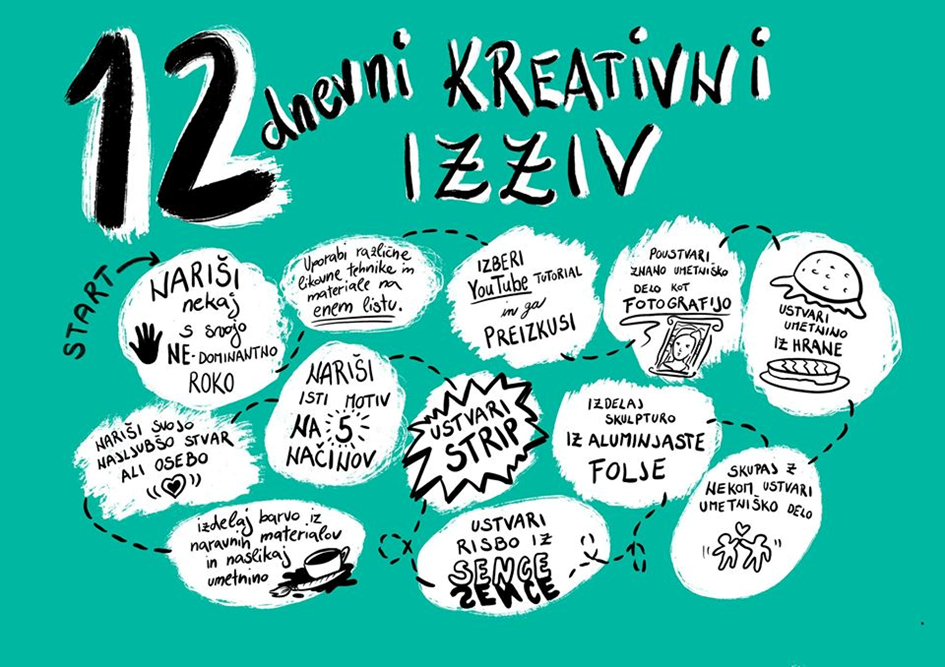 Pa, kaj pošlji.BODI USTVARJALEN, KREATIVEN ….